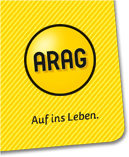 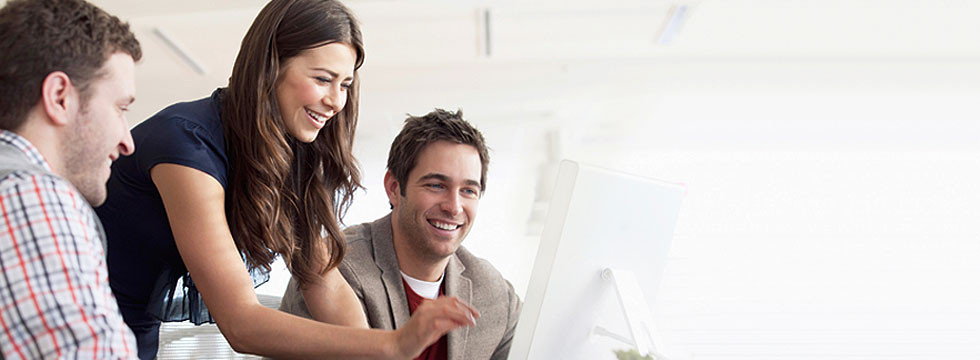 Rechtsreferendar / in (Wahlstation)Schadenbearbeitung Standort Düsseldorf, befristet, 30 Stunden Integration von Social PluginsDamit Sie spannende Inhalte schnell und einfach mit anderen teilen können, binden wir auf unseren Seiten zeitweise Social Plugins von Facebook, Twitter und Google+ ein. In der Regel führt der Aufruf einer Seite mit einem solchen Plugin in Ihrem Browser zum Aufbauen einer direkten, kurzen Verbindung mit dessen Servern. Dies dient in erster Linie dazu, den Inhalt des Plugins darzustellen. In diesem Fall erfährt der Anbieter des Sozialen Netzwerks Ihre IP-Adresse. In der Praxis ist Ihnen diese IP-Adresse namentlich nicht ohne weiteres zuzuordnen. Sind Sie aber gleichzeitig bei einem der Anbieter angemeldet, kann dieser ein Surfprofil von Ihnen erstellen. Unter bestimmten Umständen kann der Plattformanbieter hierbei ein Cookie auf Ihrem Rechner speichern. Ob Sie diese Cookies zulassen wollen, entscheiden Sie über die Einstellungen Ihres Internetbrowsers. Zwei Clicks für mehr DatenschutzDaher schützen wir Ihre Privatsphäre durch ein zweistufiges Verfahren, das eine Übermittlung persönlicher Daten nur durch Ihre explizite Zustimmung zulässt. Somit werden beim normalen Seitenaufruf keine Daten an Facebook und Co. übermittelt. Und so funktioniert esErst durch klicken des Buttons "Social Media aktivieren" wird eine Verbindung mit den Betreibern der Sozialen Netzwerke hergestellt. Eine Empfehlung kann dann durch den zweiten Click an Facebook, Google+ oder Twitter übermittelt werden. Dies geschieht bei Facebook und Goolge+ direkt, bei Twitter dagegen kann die Empfehlung in einem Popup-Fenster noch bearbeitet werden. Die Zustimmung gilt immer nur für die aktuell aufgerufene Seite. Sie lieben Konflikte? Recht so!Sie wollen uns im Rahmen Ihrer Wahlstation kennenlernen? Verstärken Sie unsere Hauptabteilung ARAG Rechts-Service. 
Hier übernehmen Rechtsspezialisten alle Aufgaben der Schadenbearbeitung – weit über die klassische Regulierung hinaus. Sie erleben, wie man unsere Kunden bei rechtlichen Streitigkeiten auf dem bestmöglichen Weg zu einer für alle Seiten zufriedenstellenden Lösung navigiert!Ihre Aufgaben in der SchadenbearbeitungSie übernehmen eigenständig die Schadensachbearbeitung Sie unterstützen unsere operativen Teams bei der Bewältigung rechtlicher Aufgaben Sie bearbeiten selbstständig rechtliche Fragestellungen und übernehmen Rechercheaufgaben Ihr ProfilSie sind Rechtsreferendar in der WahlstationSie arbeiten selbstständig und lösungsorientiert an eigenen Themen Sie zeichnen sich durch eine kundenorientierte Arbeitsweise aus Ihre VorteileLassen Sie sich intensiv von Spezialisten einarbeiten und fachkundig begleiten Bringen Sie Ihre Ideen in einem dynamischen Team mit flachen Hierarchien mit Wertschätzung und Kommunikation auf Augenhöhe ein Lernen Sie unsere vielfältigen Bereiche näher kennen Sammeln Sie praktische Erfahrung in einem abwechslungsreichen, individuell auf Sie abgestimmten Referendariat Wir bieten Ihnen im Hinblick auf eine etwaige spätere Zusammenarbeit an, unsere Bereiche näher kennen zu lernen Wir bieten ausgezeichnete Arbeitsbedingungen und flexible Arbeitszeiten, welche die Vereinbarkeit von Familie und Beruf im Blick habenIhr Ansprechpartner
Eckhard RodeARAG SEARAG Platz 1, 40472 DüsseldorfTelefon (02 11) 98 90-15 68
Eckhard.Rode@arag.deWir freuen uns auf Ihre Bewerbung